/08 RM 03163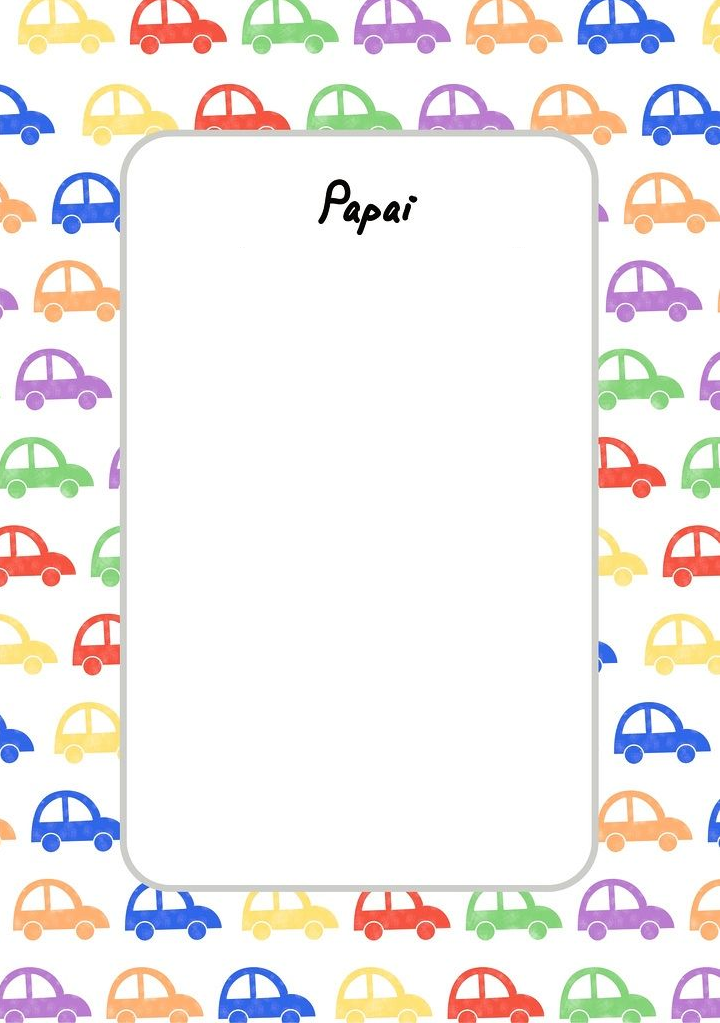 